                   COMUNA SĂLARD - SZALÁRD KÖZSÉG  	                                                                                    	                  Sălard Nr.724, C.P. 417450, Judeţul Bihor, România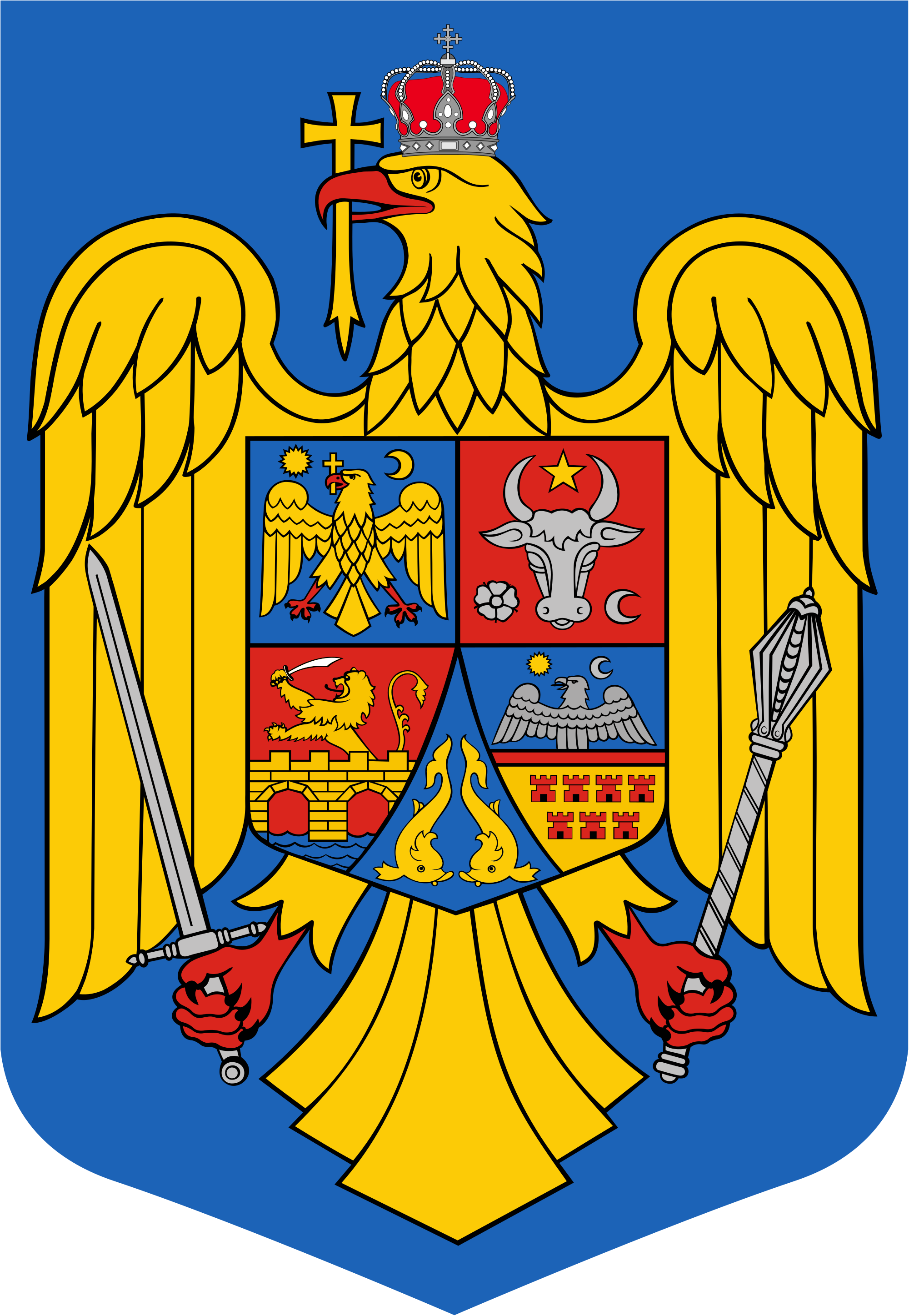 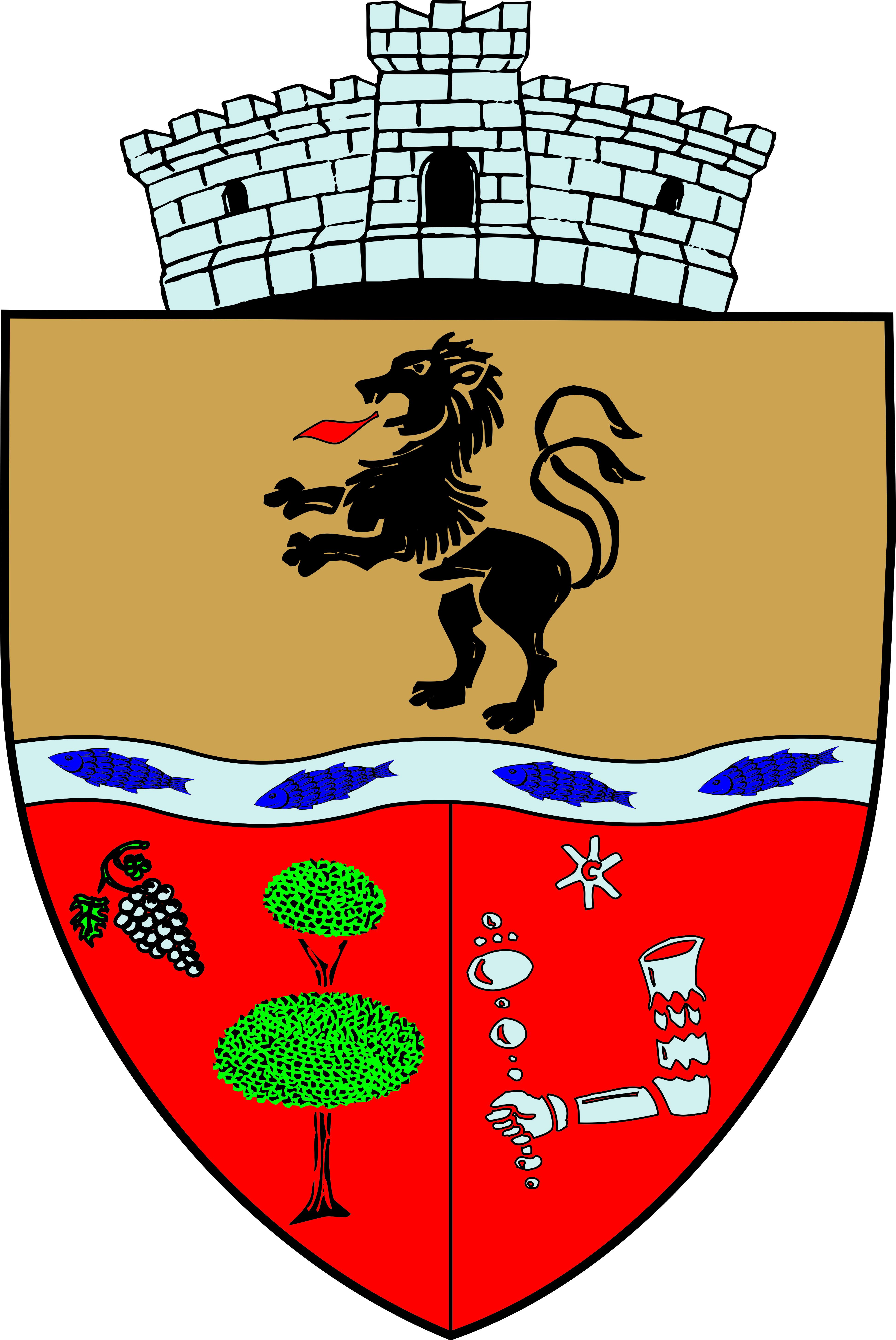                           CÎF:4641318, Tel /Fax: 0259/441049, Fax:0259/441051                                       e-mail: primariasalard@yahoo.com                                             comunasalardbh@gmail.com                                                web.site: www.salard.ro Biroul financiar contabil,impozite și taxe,achizitii publice  RAPORT DE SPECIALITATE privind aprobarea Bugetului  Comunei Sălardpe anul 2021	Având în vedere  adresa AJFP Bihor nr.BHG_STZ 2368/2021 prin care se comunică  repartizarea pe trimestre a cotelor defalcate din impozitul pe venit si a sumelor defalcate din TVA pentru bugetele locale aprobate prin Legea bugetului de stat nr.15/2021 pe anul 2021,- Sume defalcate din TVA pentru finanatarea cheltuielilor descentralizate la nivelul comunelor, oraselor, municipiilor -cod 11.02.02- Sume defalcate din TVA pentru echilibrarea bugetelor locale- cod 11.02.06-Sume alocate din cotele defalcate din impozitul pe venit pentru echilibrarea bugetelor locale –cod 04.02.04 -Cote defalcate din impozitul pe venit – 04.02.01 	Repartizarea pe trimestre a cotelor defalcate din impozitul pe venit si a sumelor alocate din cotele defalcate din impozitul pe venit se va face liniar pe cele 4 trimestre, virarea sumelor catre unitatile administrativ teritoriale se face lunar, in functie de incasarile din contul colector de disponibil deschis pe seama AJFP Bihor. 	Ținând cont de prevederile art.5 alin.1,2,3 si 4 din  Legea    finantelor  publice  locale  nr. 273/2006 actualizata , și  prevederile Legii nr.15/2021- Legea  bugetului de stat  pe anul 2021,	PROPUN,			       CONSILIULUI  LOCAL AL COMUNEI SĂLARDUrmătoarele: 	 Art. 1.  Se   aprobă   Bugetul de venituri si cheltuieli  al comunei Sălard  pe anul 2021- după cum  urmează:                                                                                                                            		       BUGETUL DE VENITURI  SI CHELTUIELI   -02 , astfel :                             VENITURI TOTAL =    19.758,29 mii  lei,din care:		-SECȚIUNEA DE FUNCȚIONARE = 7.973,36 mii lei 		-SECȚIUNEA DE  DEZVOLTARE  =11.784,93  mii lei 	                     CHELTUIELI TOTAL = 20.247,86 mii lei		-SECȚIUNEA DE FUNCȚIONARE = 7.973,36 mii lei 		-SECȚIUNEA DE  DEZVOLTARE  =12.274,50  mii lei 	 Art.2. Se aprobă  utilizarea excedentului  buget 02 in suma de  489,57 mii  lei   pentru finanțarea cheltuielilor  din  sectiunea  de dezvoltare .           	Art.3. Se   aprobă   Bugetul de venituri si cheltuieli  al comunei Sălard  pe anul 2021- defalcat ,după cum  urmează: BUGET LOCAL :PARTEA DE VENITURISECTIUNEA DE FUNCTIONARE                                                                                                                               - mii lei  -                                                                                                                                   TOTAL SUME DEFALCATE = 4.729,00 mii lei La partea de venituri a bugetului local va avea urmatoarele surse:                                                                                                                      										- mii lei -03.02.18 – Impozit venit transf. prop. Imobil    	                                 907.02.01.01 - Impozit pe cladiri – PF            		                       18807.02.01.02 - Impozit pe cladiri – PJ                         		           25107.02.02.01 - Impozit pe terenuri –PF                   	                       19007.02.02.02 - Impozit pe terenuri –PJ                 	                         5007.02.02.03 - Impozit pe terenuri extravilane       	                       159 07.02.03.00- Taxe judiciare timb. si alte taxe de timb   	                           1        16.02.02.01 - Taxa mijloacelor de transport –PF      	                       32616.02.02.02 - Taxa mijloacelor de transport – PJ     	                       20816.02.03.00-  Taxe pt. elib licente de autorizatie                                  416.02.50.00- alte taxe pt. util. bunurilor                                                618.02.50 - Alte impozite si taxe                                                        154             30.02.05 .30- Venituri din concesiuni si chirii                                    98   34.02.02.00   - Taxe extrajudiciare de timbru                                     33 34.02.50.00- Alte venituri adm. , elib. permise                                   5135.02.01.02 - Venituri din amenzi si alte sanctiuni                             15242.02.34 - Subventii  ajutor pentru incalzirea locuintei                         22   42.02.41-Subventii din bugetul de stat pt. Finantarea sanatatii    2255,76   35.01.02- Varsaminte  secțiunea SF in sectiunea SD                     -913,40                                                                              TOTAL VENITURI PE SECT. DE FUNCTIONARE =   7973,36 mii lei PARTEA DE VENITURISECTIUNEA DE DEZVOLTARE                                                           -mii lei-42.02.65.00 – Finantare Prog. National de dezvoltare locala       8.424 ,00                              42.02.16    - Subventii de la bugetul de stat pt. Bugetele locale        30,00        Pt. Finantarea investitiilor in sanatate    43.02.31 – Sume allocate din bugetul AFIR ptr sustinrea proiecte   385,3048.02.04.01 – Sume primate in contul platilor efectuate in anul curent                                                           			          2032,2337.04.00  - Varsaminte din sectiunea de functionare                         913,40  TOTAL VENITURI PE SECT. DE DEZVOLTARE= 11.784,93 mii  LEITOTAL GENERAL VENITURI (SECT DE FUNCTIONARE+SECT. DE DEZVOLTARE)=19.758,29   mii lei PARTEA DE CHELTUIELI:SECTIUNEA DE FUNCTIONARE                                                                                                                           -mii lei-1. 51.02 Autoritati publice si actiuni externe : din care                                   2426,5051.02.10- Cheltuieli de personal                                                             1826,50Din care : salarii + contributii                                                                  1766,50              Indemnizatie de hrana                                                                     60,0051.02.20-Cheltuieli bunuri si servicii                                                        600,002. 54.02 Alte servicii publice generale: din care                                            20,0050.04 –Fond de rezerva bugetara la dispozitia             autoritatilor locale conf.art36din Legea nr.273/2006             repr. cheltuieli urgente, calamitati naturale sau neprevazute               20,00                  aparute in cursul anului3. 54.02.10.00  Servicii publice comunitare de evidenta a persoanelor      300,00 51.02.10- Cheltuieli de personal                                                              260,00Din care : salarii + contributii                                                                   246,50                  Indemnizatie de hrana                                                                  13,5051.02.20-Cheltuieli bunuri si servicii                                                          40,004. 61.02.05  Protectie civila si protectie contra incendiilor : din care            20,0061.02.20-Cheltuieli bunuri si servicii                                                         20,005. 61.02.50.00 Alte cheltuieli in dom.ordinii publice si sigur. nationala             2.455,76Din care:61.02.50.10.01.12 -   Cheltuieli de personal                                                   500,00 61.02.50.20   - chelt. cu bunuri si servicii(venit personal centru vaccinare) 1575,76                                               61.02.50.20-Cheltuieli bunuri si servicii + Centru vaccinare COVID 19       380,006. 65.02 Invatamant: din care                                                                               775,0065.02.20 -Cheltuieli bunuri si servicii                                                             639,0065.02.59 . Burse   scolare                                                                                 43,00         65.02.57- Cheltuieli tichete gradinita                                                                15,0065.02.57 –CES Scoala                                                                                       78,007. 67.02 Cultura, recreere si religie: din care                                                      275,00                              67.02.20 -Cheltuieli bunuri si servicii la  camine culturale                             10,0067.02.20 - Cheltuieli bunuri si servicii la sport                                                15,0067.02.20 -Intretinere gradini publice, parcuri zone verzi                                200,0067.02.20 -Intretinere gradini publice, parcuri zone verzi  teren joaca               50,008. 68.02 Asigurari si asistenta sociala: din care                                                940,1068.02.57-Asistenta sociala in caz de  invaliditate                                     892,10                                                     68.02.57- Ajutor social- pentru incalzirea locuintei                                   33,00 68.02.20 -Alte cheltuieli in domeniul asistentei sociale                             15,00   9. 70.02 Servicii si dezvoltare publica, locuinte: din care                                 300,0070.02.20- Cheltuieli bunuri si servicii la alimentara cu apa                        30,0070.02.20 - Cheltuieli bunuri si servicii la iluminat public                            250,0070.02.20 -Alte servicii in domeniul locuintei si dezv. comunale                20,00   10. 74.02 Protectia mediului: din care                                                                   45,00                                                          74.02.20 -Cheltuieli bunuri si servicii                                                          45,00 11  .84.02 Transportul: din care                                                                           350,0084.02.20 -Drumuri si poduri                                                                       150,0084.02.20 -Strazi                                                                                          200,00 12  .87.02 Turism: din care                                                                                     66,0087.02.10 Cheltuieli de personal                                                                    46,0087.02.20-Cheltuieli bunuri si servicii                                                           20,00 TOTAL CHELTUIELI  PE SECTIUNEA DE FUNCTIONARE =    7973,36 mii lei SECTIUNEA DE DEZVOLTARE                                                                               - mii lei-      51.02. Autoritati publice si actiuni externe:din care  -                                  496,6351.02.71.01.30- Cheltuieli de capital –Achizitii server, server, calculator      24,63                               - Achizitii container arhivare                       32,0051.02.71.01.30- Cheltuieli de capital Reab. Dispensar vechi Salard  -centru  vaccinare             200,00 Reab. Dispensar vechi Salard -   sediul primariei              240,00    54.02.10.00  Servicii publice comunitare de evidenta a persoanelor       200,0054.02.10.71.01.30 - Reab. Dispensar vechi Salard -sediul SPCLEP siPolitia Salard         								   	     200,00                                                                      61.02.50.00 Alte cheltuieli in dom.ordinii publice si sigur. nationala        30,00 din care                                                               61.02.50.71.01.30- Cheltuieli de capital – Investiție Dotare echipamente        centru  de vaccinare COVID 19							      30,0065.02.04- Invatamant secundar inferior–                                                  1.815,97PRORAM FEADR  Infiintare centru  after school in loc. HODOS com.       1.705,97 Salard    : din care                                     65.02.04.58.04.01 – Cheltueli – Finantare nationala                                 190,0065.02.04.58.04.02 – Cheltuieli-Finantare externa nerambursabila                 1 315,9765.02.04.58.04.03- Cheltuiel neeligibile                                                           200,00   65.02.04.71.01.30- Cheltuieli de capital- Achizitii alte active fixe                    60,0065.02.50.71.01.03- Alte chelt. In dom.invatamant. Invest. Infiintare parc         50,00      (teren) de joaca in sat Salard in curtea gradinitei program prelungit.  	  5. 67.02.03.07. Camine culturale ,din care:                                                1643,20PROGRAM FEADR –Modernizarea si dotarea camin cultural din localitatea Santimreu, comuna Salard                                                                                        		   1153,2067.02.03.07.58.04.01 – Cheltueli – Finantare nationala                                     151,55                67.02.03.07.58.04.02 – Cheltuieli-Finantare externa nerambursabila                801,7067.02.03.07.58.04.03 – Cheltuieli neeligibile                                                     200,00   67.02.03.07.71.01.30 – Invest. Amenajare exterioare curte si parcare                440,00             Camin cultural Santimreu                67.02.03.07.71.01.30 – Invest. Studiu de Fezabilitate Camin cultural Salard      50,00        6. 67.02.03.03. Muzee                                                                                               372,00         PROGRAM FEADR –Conservarea valorilor si traditiilor locale in com         372,00      Salard ,din care :67.02.03.03.58.04.01 – Cheltueli – Finantare nationala                                       43,8067.02.03.03.58.04.02 – Cheltuieli-Finantare externa nerambursabila                232,5867.02.03.03.58.04.03 – Cheltuieli neeligibile                                                       95,62   7.  70.02.05.01    Alimentare cu apa,  din care:                                                        5.476,70 70.02.05.01.71.01.01 - Cheltuieli de capital– Invest.Alimentare cu apă în localitatea Sântimreu cu interconexiune în localitățile Salard si Hodos, com. Salard           5.476,708.  70.02.50    Alte servicii in domeniile locuintelor, serviciilor si dezvoltarii        250,00 Comunale; din care:          70.02.50.71 - Cheltuieli de capital– Invest.Studiu de Fezabilitare infiintare      50,00Piata Salard            70.02.50.71 - Cheltuieli de capital– Invest.Studiu de Fezabilitate, PUZ                     Chelt. Capital Blocuri ANL							     200,009.  74.06.00  Canalizarea si tratarea apelor reziduale: din                                     1.990,00   74.06.00.71.01.01-Inv. Extinderea sistemului de canalizare în comuna Sălard    1.990,00      	   Excedentul  bugetului local in valoare de 489,57 mii lei va fi folosita  pentru finantarea cheltuielilor al sectiunii de dezvoltare din care:PROGRAM FEADR  Infiintare after school in loc. Hodos                                315,97 mii leiPROGRAM FEADR –Modernizarea si dotarea camin cultural Santimbreu     116,9751.02.71.01.30- Cheltuieli de capital – Achizitii server, calculator, leptop        24,63                                - Achizitii container arhivare                   32,00TOTAL  CHELTUIELI PE SECTIUNEA DE DEZVOLTARE  12.274,50  mii leiTOTAL GENERAL CHELTUIELI( SECT DE FUNCTIONARE + SECT. DE DEZVOLTARE)  =20.247,86 mii leiBUGET DE VENITURI PROPRII SI SUBVENTII :PARTEA DE VENITURISECTIUNEA DE FUNCTIONARE   La partea de venituri a bugetului de venituri proprii si subventii va avea urmatoarele surse:                                                                                                                  -mii lei-15.10.50.00 – Alte taxepe servicii specifice                                0,2030.10.05.30 – Alte venituri din concesiuni si inchirieri              1,0030.10.05.00- Alte venituri din proprietate                                   1,0033.10.05.00 -Taxe si alte venituri din invatamant                     21,0036.10.50.00 -Alte venituri                                                         78,00TOTAL GENERAL VENITURI : 101,20 mii leiPARTEA DE CHELTUIELISECTIUNEA DE FUNCTIONARELa partea de cheltuieli bugetul de venituri proprii si subventii va avea urmatoarele surse:                                                                                                                - mii lei-                                                  1. 65.10.04.01 – Invatamant : din care                                                   21,00 Cheltuieli bunuri si servicii                                                        21,00                                                   2. 67.10.03.07 – Camine culturale : din care                                          12,20 Cheltuieli bunuri si servicii                                                            12,203. 70.10 .03.30– Alte cheltuieli in domeniul locuintelor  : din care      147,96               Cheltuieli bunuri si servicii                                                            147,964. 84.10 .03.30– Alte cheltuieli in domeniul agriculturii  : din care        5,00               Cheltuieli bunuri si servicii                                                              5,00        Excedentul  bugetului de venituri proprii si subventii in valoare de 84,96 mii lei va fi folosita  pentru finantarea cheltuielilor al sectiunii de functionareTOTAL GENERAL DE CHELTUIELI   186,16  mii lei                                                                                                                                        Art.4. Se aprobă programul de investitii   în sumă totală de 12.274,95 mii     lei .           Art.5 .Se  aprobă  BUGETUL  DE VENITURI  SI CHELTUIELI 10 , astfel:                                                                             VENITURI   TOTAL  :                            101,02 mii    lei                                            CHELTUIELI  TOTAL :                          186,11 mii    lei                                            SECTIUNEA  DE  FUNCTIONARE :   186,00 mii   lei          Art.6. Se aprobă  utilizarea excedentului buget  10  in sumă de  84,96 mii  lei pentru                   finanțarea cheltuielilor   din sectiunea  de  functionare.                                                                                                                        	Art.7.Se aprobă numărul total de posturi din Statul de funcții pentru anul 2021  de 36                   posturi, din care 20  posturi ocupate , 16  posturi  vacante.     					    INSPECTOR,					TORZSA IOLANDA Prevederi2020Trim. ITrim.IITrim.IIITrim.IV11.02.021.274,00184,00436,00319,00335,00-cheltuieli prevazute la art.104 alin.2 lit.b)-d) din                                   Legea nr.1/2011289,0042,0099,0071,0077,00-drepturi asistentilor personali ai persoanelor cu handicap grav sau indemnizatie lunare811,00117,00277,00203,00214,00Finanatarea ajutorului pt. Incalzirea locuintei cu lemne, carbun si combustibili                     petrolieri11,002,004,003,002,00- stimulente educationale/invatamantprescolar ( tichete gradinita )15,002,005,004,004,00- Drepturi copii cu CES integrati in invat. de masa78,0011,0027,0020,0020,00-Finantarea burselor43,006,0015,0011,0011,00- crese+ servicii pbl. evidenta persoane27,004,009,007,007,0011.02.06Cota AJFP Bh1.353,00487,00187,00338,00341,0004.02.011.092,0004.02.041.010,00